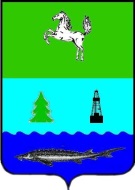 СОВЕТ ЗАВОДСКОГО СЕЛЬСКОГО ПОСЕЛЕНИЯ ПАРАБЕЛЬСКОГО РАЙОНАТОМСКОЙ ОБЛАСТИРЕШЕНИЕ28.06.2023	                                          					                              №05О внесении изменений в решение Совета Заводского сельского поселения от 28.09.2021 № 16 «Об утверждении Положения о муниципальном контроле на автомобильном транспорте, городском наземном электрическом транспорте и в дорожном хозяйстве в границах населенных пунктов муниципального образования «Заводское сельское поселение»»В целях приведения нормативного правового акта в соответствии с действующим законодательством Российской Федерации, на основании протеста прокурора Парабельского района от 31.03.2023 №32-2023, Совет поселения РЕШИЛ:Внести в решение Совета Заводского сельского поселения от 28.09.2021 № 16 «Об утверждении Положения о муниципальном контроле на автомобильном транспорте, городском наземном электрическом транспорте и в дорожном хозяйстве в границах населенных пунктов муниципального образования «Заводское сельское поселение» следующее изменение: в Положении о муниципальном контроле на автомобильном транспорте, городском наземном электрическом транспорте и в дорожном хозяйстве в границах населенных пунктов муниципального образования «Заводское сельское поселение», утвержденном указанным решением (далее – Положение):1) в приложении №2 к Положению пункты 2,3 исключить.Разместить настоящее решение на официальном сайте муниципального образования Заводское сельское поселение в информационно-телекоммуникационной сети «Интернет» » http://zavodscoe.ru/.  Обнародовать данное постановление в информационном бюллетене Администрации и Совета Заводского сельского поселения.Настоящее решение вступает в силу со дня его официального опубликования.Контроль за исполнением данного решения возложить на контрольно-правовую комиссию Совета Заводского сельского поселения.Председатель Совета поселения                                                                          М.Ю. ЯнсонГлава поселения							               С.А. Трифанова